Dzień Dobry 30.04.2021 (piątek)Dzisiejszy temat dnia : Polska w Unii Europejskiej1. Rozmowa o Europie oraz krajach należących do Unii Europejskiej - Obejrzyjcie mapę Europy , wskażcie na niej Polskę . Poproście rodziców o przeczytanie nazw sąsiadów Polski . - Obejrzyjcie zdjęcia z wybranych państw Unii .- Wyjaśnienie skrótu UE . Zapoznanie z nazwami państw należących do UE . - Słuchanie wiersza o Polsce i Unii Europejskiej  ( dołączona karta pracy ) Polska to dom -dom wielu sercmieszkam w nim ja i mieszkać chcę .To tutaj swe korzenie mam,nie rzucę ich ,nie pójdę w świat Do Unii też należeć chcę to drugi dom więc cieszę się .Dwa domy mam tak bliskie mi . w jednym chcę żyć w drugim chcę być . - Obejrzyjcie flagi wybranych państw Unii Europejskiej . Wskażcie flagę Polski .( dołączona karta pracy )6 latki Czytam piszę liczę s. 87- Pokolorujcie ramki zdjęć . Pokolorujcie flagę Unii Europejskiej . Karta pracy s. 38. ( oraz dołączona karta pracy)- Przeczytajcie  wyraz Europa , wytnijcie go i przyklejcie pod mapą Europy .- Zaznaczcie Polskę na mapie Europy ( narysujcie małą flagę Polski , wytnijcie ją i przyklejcie ją w odpowiednim miejscu  2. Pobawcie się teraz ,,Podróż po Europie'' Rodzic pokazuje na przemian dwie flagi ; Polski i Unii Europejskiej . Kiedy pokaże flagę Polski biegajcie , a kiedy flagę UE spacerujcie . ( można wykonać dwie flagi lub mówić słownie)   3. Przykładowe powitania w wybranych językach ( możecie ich się nauczyć i pobawić z rodzicami  )Dobry den, ahoj - po czesku Guten tag - po niemiecku Good morning - po angielsku Buenos dias - po hiszpańsku Bonjour - po francusku Arivederci - po włosku Zdrastwujtie - po rosyjsku 4. Rozwiążcie krzyżówkę Karta pracy s. 39. 5. Przypomnijcie sobie piosenkę ,,Jestem Polakiem''6. Przeczytajcie tekst . Napiszcie po śladzie . Przeczytajcie zdanie Karta pracy s.85 oraz (dołączona karta pracy ) 7. Obejrzyjcie stroje ludowe z różnych regionów Polski . Czym się one różnią ? Przeczytajcie Jakie to tańce . ?  (dołączona karta pracy) oraz 6 latki Czytam piszę liczę s. 848. Posłuchajcie melodii i słów tańca ludowego ,,Poleczka'' Jeśli chcecie możecie go się nauczyć oraz posłuchajcie innych tańców ludowych .https://www.youtube.com/watch?v=wYSzeb6jrTMhttps://www.youtube.com/watch?v=SQ2eNHHgyQ45 latki proszę o wykonanie zadań z kart pracy s. 35, 36 oraz z książki s. 79 , 81.Dziękuje wam za uwagę . Do usłyszenia we wtorek . Serdecznie was wszystkich pozdrawiam i życzę udanych i słonecznych dni . 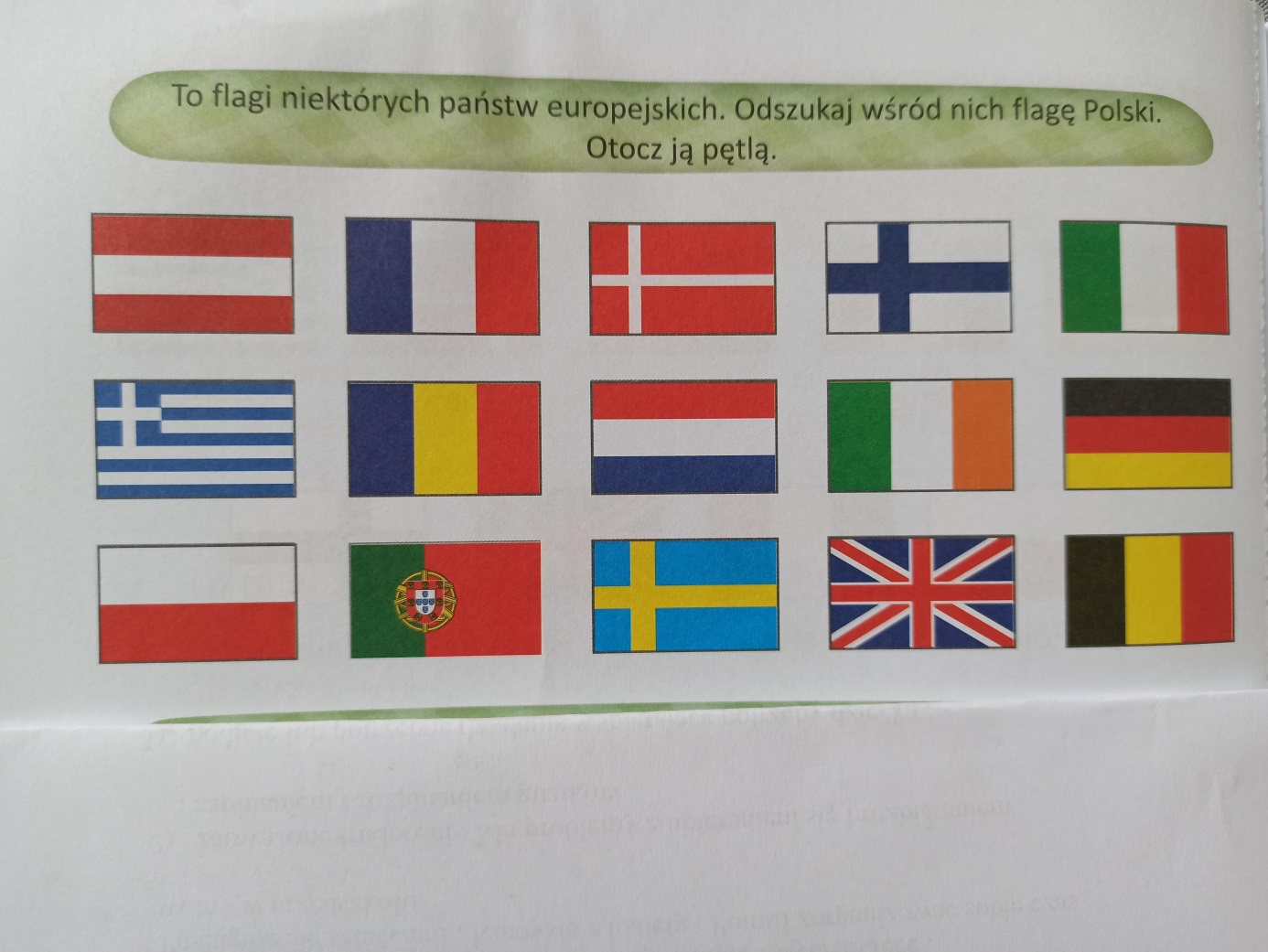 EUROPA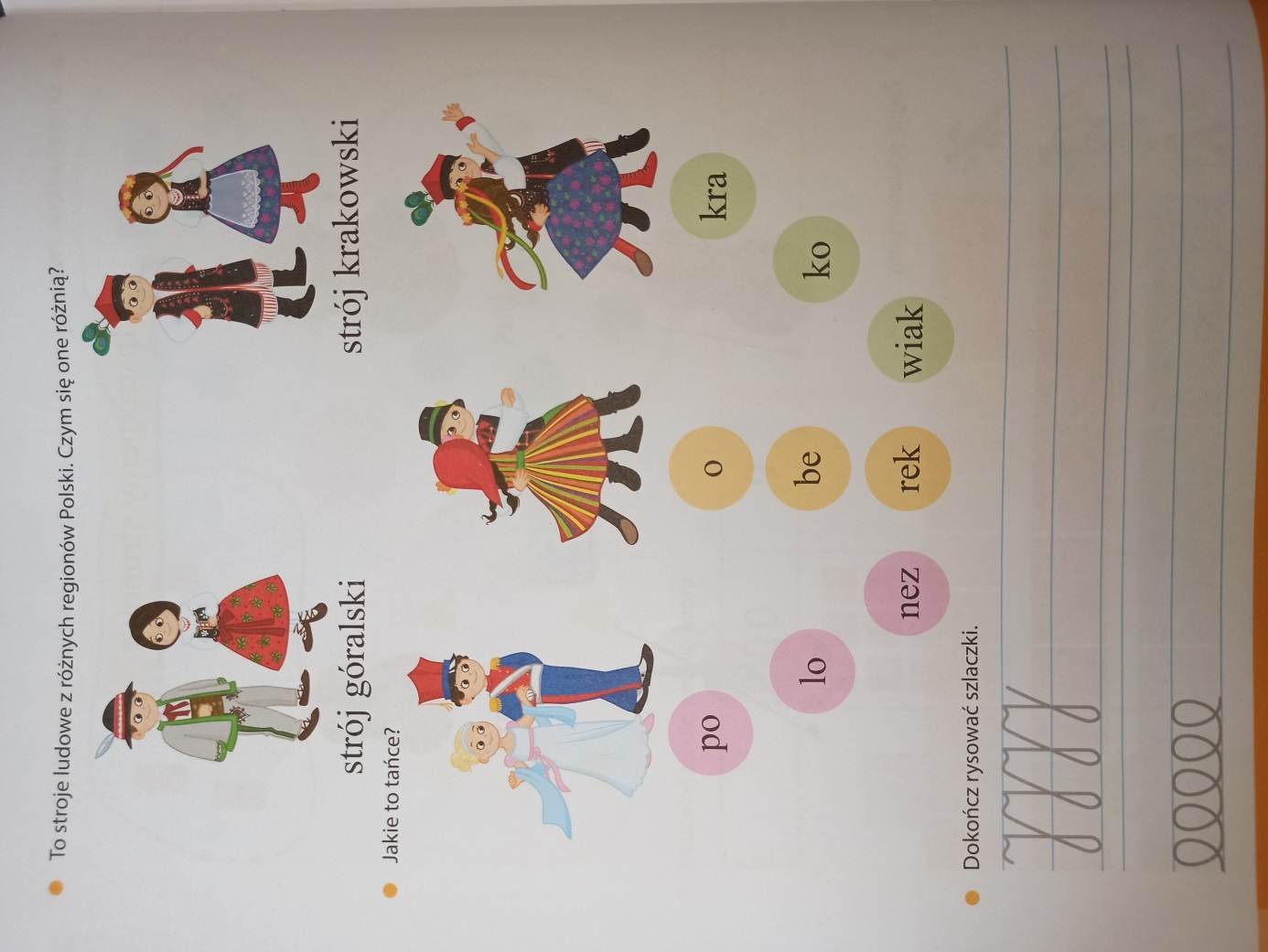 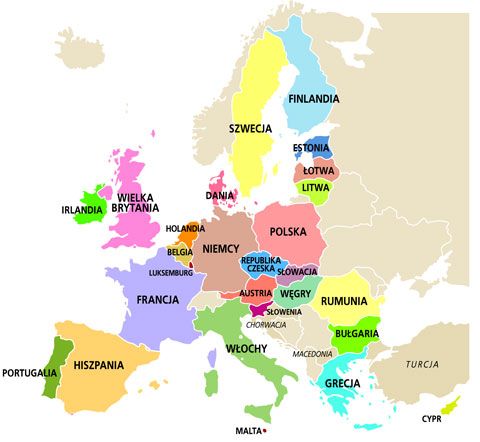 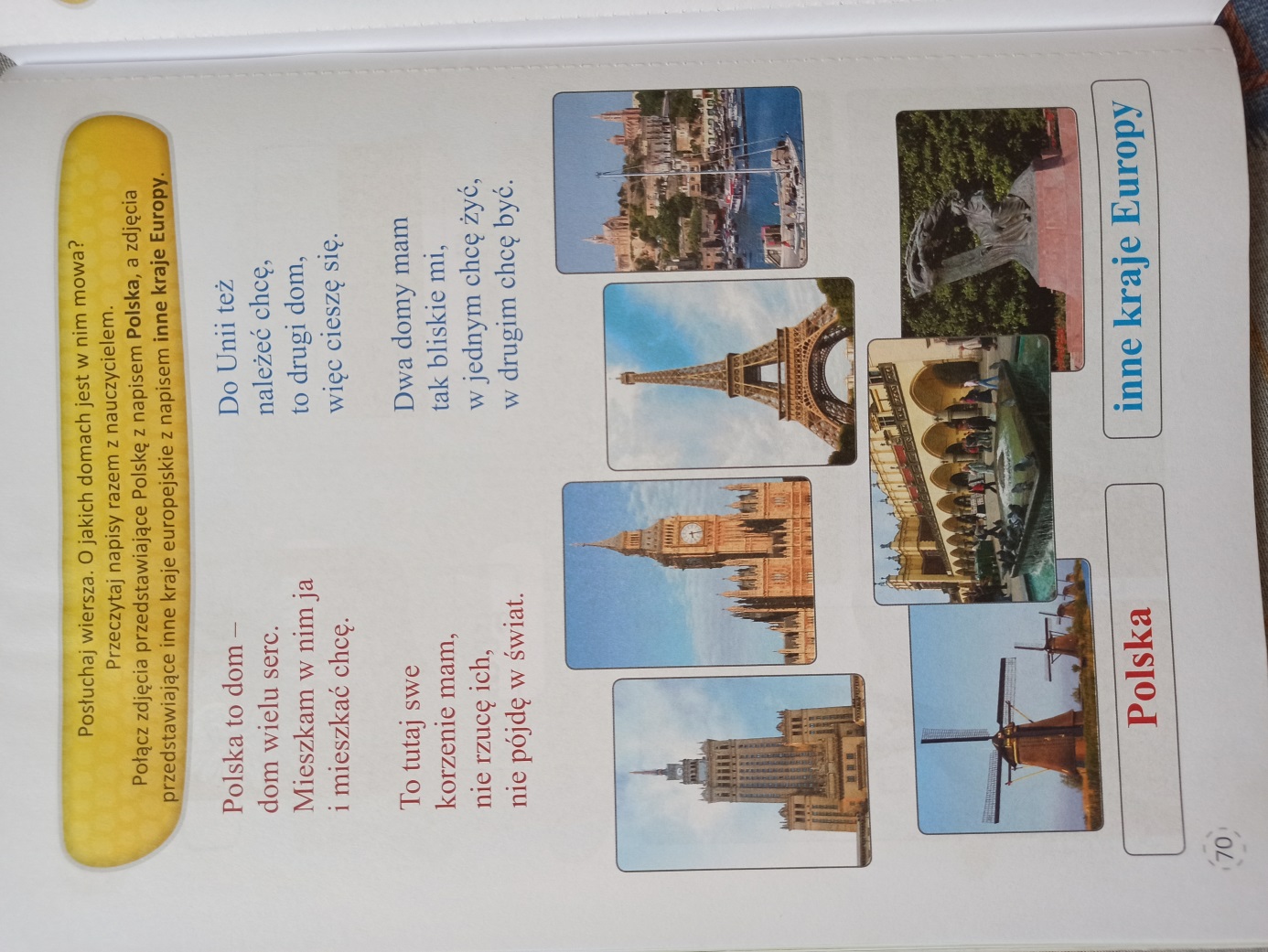 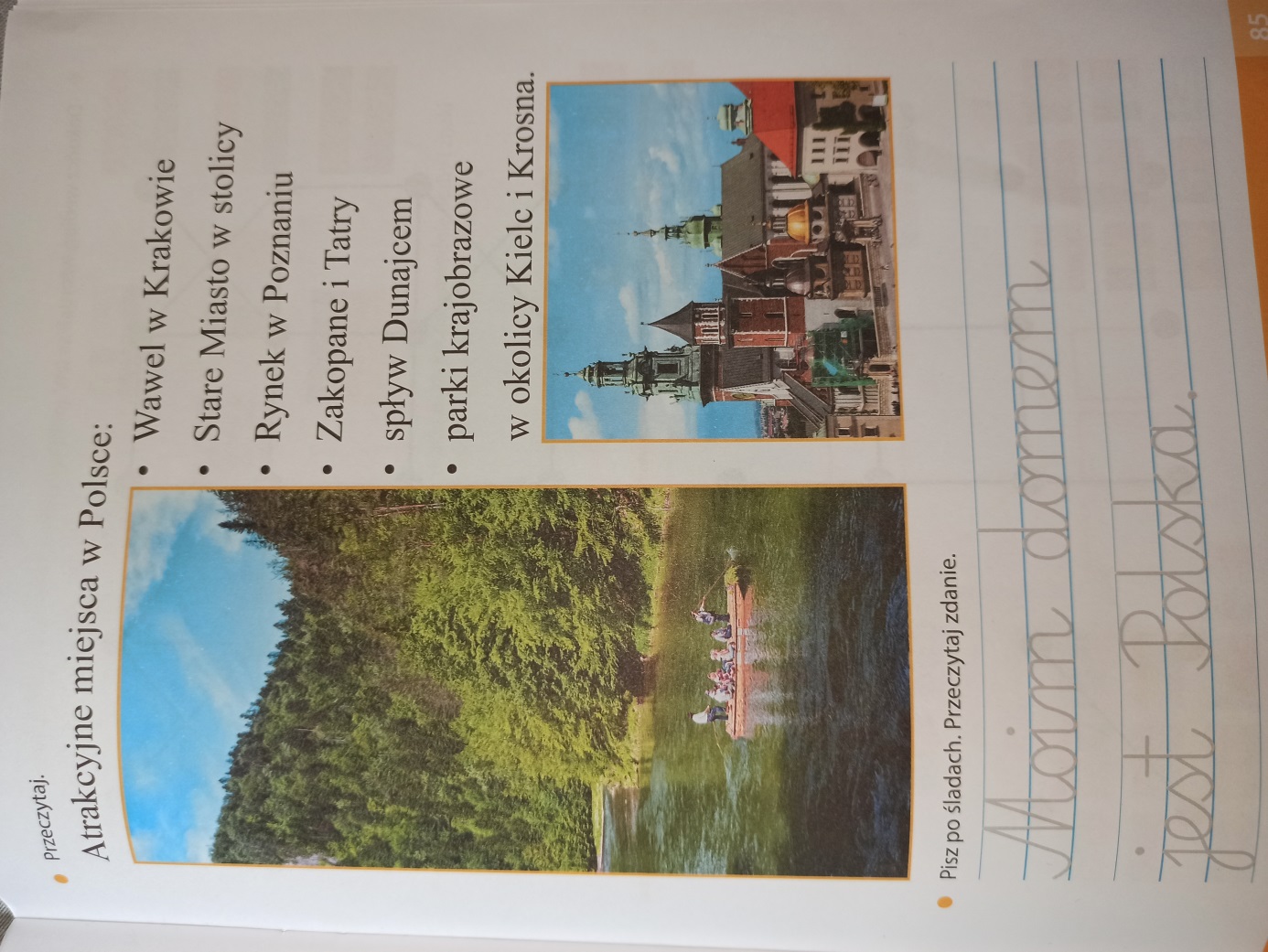 